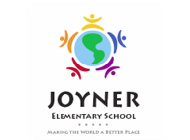 J Y Joyner Elementary School Funds Received  FormInstructions:Please print and complete every part of this form except For PTA-use section.Please put monies in a secured envelope.Leave the completed form and monies in the PTA drop box located in the J Y Joyner PTA office.The undersigned certifies that the funds shown below were received for JYJ PTA activities and properly accounted for in accordance with the JYJ PTA policies, and are to be credited to the appropriate PTA account as noted.Fundraising Activity: _____________________________________________Signature of Counter:__________________________   Date:__________________________Signature of Counter/Witness ___________________   Date: ________________________Funds Forwarded to Budget Chair/Assistant Treasurer on ___________  by _______________Budget Chair/Assistant Treasurer Contact: Kristin Findley 206-913-3993Treasurer: Clair Marshall 919-720-4236  PTA Treasurer Use OnlyFunds ReceivedFunds ReceivedCoins$Currency$Checks$Total Funds Received$Amount ReceivedDateBudget ItemCommentsTreasure’s  Signature